From: ObjednavkyDia, Prague [mailto:XXXXroche
Sent: Monday, February 5, 2024 3:31 PM
To: XXXXnnm
Subject: Re: [Sender Not Verified] Tisková sestava Objednávka - 83064 (05.02.2024 1402).pdfDobrý den,akceptujeme Vaši objednávku, celková cena činí 62.940,00 Kč bez DPH.S pozdravemXXXXXXXXVážení zákazníci,ve dnech 06.02.2024 - 08.02.2024 bude omezen příjem objednávek.Prosíme Vás o naplánování a zaslání objednávek tak, abychom vyhověli všem Vašim požadavkům včas. Děkujeme za spolupráci a zůstáváme s pozdravem.ROCHE s.r.o.Diagnostics Division
Na Valentince 3336/4150 00 Praha 5 – Smíchov
CZECH REPUBLIC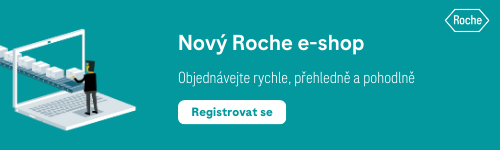 Mailto:  XXXX
www:    XXXX